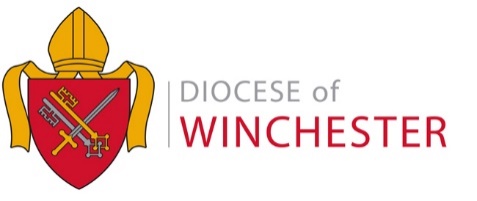 ADMINISTRATIVE ASSISTANTWolvesey, Winchester Part time (18 hours per week),Salary £21,388 pa pro rata (approx £11,000 pa for part time role)(plus 15% pension contribution) As part of the Senior Staff Support Team the role will work collaboratively with others to support the work of 4 principals: The Bishops of Winchester, Basingstoke and Southampton and the Archdeacon of Winchester.  Working together with colleagues to deliver high quality administrative support, process planning and delivery, and record-keeping.This role offers an opportunity to work as part of this dynamic team, with involvement in a wide range of activities to support diocesan leadership. The successful candidate will be an exceptionally organised person with proven administrative skills, the capacity to solve problems independently and a friendly and collaborative approach to teamwork. Part time post, 18 hours a week Monday to Friday (working hours to be agreed)12.5 days holiday per annumApplication pack is available at: www.winchester.anglican.org/vacancies/category/diocesan-office-vacancies/Application closing date:			1.00 pm on Monday 8th MarchInterview date:				Tuesday 16th MarchCVs will not be accepted